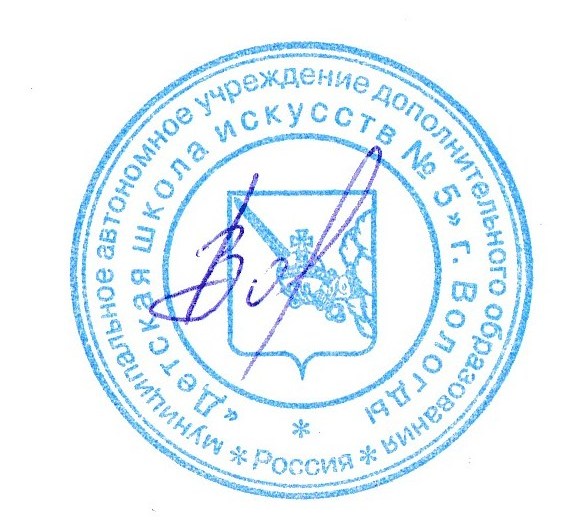 «Утверждаю»                                                                                                                                                                          Директор                                                                                                                                                                                                                                                                                                           МАУДО «ДШИ № 5» г. Вологды                                                                             _____________Н.Н.Воробьева                                                                                                                                         Приказы №№ 45, 46 (01-10) от «15» апреля 2019 г.Состав приемной комиссии, комиссии по отбору детей и апелляционной комиссии на 2019 год. Время работы комиссий.Приемная комиссияПредседатель – Воробьева Наталия Николаевна, директорОтветственный секретарь – Лейкина Мария Леонидовна, зам. директора по УРЧлен комиссии – Тихомирова Елена Васильевна, зав. отделением оркестровых инструментов      Приемная комиссия организует прием и зачисление детей. Прием документов осуществляется с 22.04.2019 по 24.05.2019 в будние дни с 10.00 до 18.00. Кабинеты  №№210, 211. Телефон для справок:  54-80-92.Комиссия по отбору детейПредседатель – Лейкина Мария Леонидовна, зам. директора по УРЗам. председателя – Максимов Владимир Геннадьевич, зав. отделением народных инструментовЧлен комиссии – Студентова Маргарита Николаевна, педагог-организатор, преподаватель вокально-хоровых дисциплинЧлен комиссии – Кузнецова Анастасия Львовна, зав. фортепианным отделением Член комиссии – Акулова Арина Андреевна, зав. художественным отделением Секретарь – Краснораменская Юлия Валерьевна, преподаватель      Преподаватели теоретических дисциплин, принимающие участие в процедуре отбора детей                      (в состав комиссии по отбору детей не входят):Авдеева Ирина ЯрославовнаРасс Ольга НиколаевнаСоломина Наталия НиколаевнаСтрежнева Татьяна ЮрьевнаШорохова Наталья Геннадьевна      Комиссия по отбору детей организует проведение отбора детей. Время работы  комиссии:                  27, 28 и 30 мая 2019 года с 17.00 до 20.00. Кабинеты №№ 204, 304. Результаты работы комиссии по отбору детей объявляются 5 июня 2019 года в 13.00.  Телефон для справок: 54-80-92.Апелляционная комиссияПредседатель – Мизинцева Ирина Витальевна, методистЗам. председателя – Максимова Ирина Александровна, преподавательСекретарь –  Шишмакова Ольга Владимировна, преподаватель      Апелляционная комиссия принимает и рассматривает письменные заявления об апелляции от родителей (законных представителей) по процедуре отбора детей. Время работы комиссии                        с 10 июня 2019 года. Кабинет №207. Телефон: 54-35-26.